University of California Cooperative Extension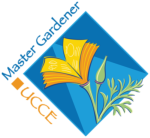 Master Gardeners of Santa Barbara Countyinvite you to join us for our2018 TRAINING CLASS OVERVIEWSouth CountySaturday, September 9, 2017, from 10:00-11:30 amGoleta Public Library, 500 North Fairview, GoletaNorth CountySaturday, September 16, 2017, from 10:00-11:30 am Stone Pine Hall, 210 South H Street, Lompoc
Application deadline:  September 27, 2017Interview dates:  October 11, 2017 and October 18, 2017
We look forward to seeing you!  Questions answered!  Refreshments provided! 
Download and print applications at the UC Master Gardener website:  http://cesantabarbara.ucanr.edu/Master_Gardener/For more information, please contact the Master Gardener Helpline:Phone (805) 893-3485 or email anrmgsb@ucanr.eduIt is the policy of the University of California (UC) and the UC Division of Agriculture & Natural Resources not to engage in discrimination against or harassment of any person in any of its programs or activities (Complete nondiscrimination policy statement can be found at http://ucanr.edu/sites/anrstaff/files/215244.pdf ) Inquiries regarding ANR’s nondiscrimination policies may be directed to John I. Sims, Affirmative Action Compliance Officer/Title IX Officer, University of California, Agriculture and Natural Resources, 2801 Second Street, Davis, CA 95618, (530) 750- 1397.